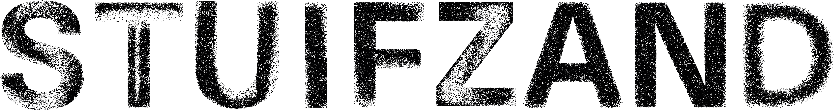 Projectfiche samenwerkingsprojecten 2021-2026Deze projecfiche vul je in samen met Stuifzand. De fiche wordt gebruikt voor de beoordeling van het project door de adviescommissie en de beslissing over het project door de Raad van Bestuur. De aanbevelingen en beslissing van de adviescommissie en de Raad van Bestuur vormen na goedkeuring samen met de projectfiche de samenwerkingsovereenkomst voor het project. Na afloop van het project maakt de projectgroep een evalutieverslag op basis van deze projectfiche. Een samenwerkingsproject is bij voorkeur een breed partnerschap met voldoende expertise voor de uitbouw van een kwalitatief en duurzaam erfgoedproject. Stuifzand is altijd partner in een samenwerkingsproject. Een partnerschap kan verschillende vormen aannemen: inhoudelijik, financieel en logistiek, of een combinatie van de drie. AanvraagDATUM:ONDERTEKENING PROJECTVERANTWOORDELIJKE: Beoordeling en overeenkomstONDERTEKENING PROJECTFICHE – OVEREENKOMSTOpsomming van de voorwaarden voor uitbetaling (twee schijven 75 en 25%) Communicatie en gebruik logo’s …Dit cultureel erfgoedproject wordt samen uitgevoerd door bovenvermelde partners, volgens hun inbreng en verantwoordelijkheden vermeld in deze definitieve aanvraag.Stuifzand investeert een bedrag van … EUR in het project. Dit toegekende bedrag wordt uitbetaald in twee schijven, op het rekeningnummer (BE …) van NAAM ORGANISATIE. Een eerste schijf bedraagt 75% van het toegekende bedrag en wordt na ondertekening van deze samenwerkingsovereenkomst overgemaakt. De overige 25% ontvangt NAAM ORGANISATIE nadat Stuifzand een evaluatie met geldige bewijsstukken heeft ontvangen. In alle communicatie worden de logo’s van Stuifzand en dat van de Vlaamse Overheid vermeld. De logo’s kan je hier downloaden.ONDERTEKENING Stuifzand, Werft 30B, 2440 Geel, vertegenwoordigd door:
 EvaluatieverslagPROJECTVERANTWOORDELIJKEPROJECTVERANTWOORDELIJKENaam organisatieStatuut organisatieMaatschappelijke zetelorganisatieWebsite organisatieRekeningnummerNaam contactpersoonFunctie contactpersoonin de organisatieTelefoonnummer contactpersoonE-mail conttactpersoonStel kort je organisatie voor en licht daarbij vooral toe welke plaats je organisatie inneemt in het netwerk van Stuifzand. Ben je een structurele partner van de erfgoeddienst? Heb je al eerder samengewerkt met de erfgoeddienst? Als je een nieuwe partner bent, geef dan hier aan hoe jouw organisatie een meerwaarde kan betekenen voor het netwerk van de erfgoeddienst. Stel kort je organisatie voor en licht daarbij vooral toe welke plaats je organisatie inneemt in het netwerk van Stuifzand. Ben je een structurele partner van de erfgoeddienst? Heb je al eerder samengewerkt met de erfgoeddienst? Als je een nieuwe partner bent, geef dan hier aan hoe jouw organisatie een meerwaarde kan betekenen voor het netwerk van de erfgoeddienst. PROJECTOMSCHRIJVINGWaar gaat het project over? Met welk cultureel erfgoed ga je aan de slag? Hoe wil je dat doen?  Doelstellingen van het project – Wat wil je met het project bereiken? Doelgroepen van het project – Wie wil je met het project bereiken? Geef hieronder bij de doelstellingen uit het beleidsplan van Stuifzand aan OF en HOE je bijdraagt tot het realiseren van die doelstelling. PROJECTPLANNINGPROJECTPLANNINGPROJECTPLANNINGGeef stap voor stap aan hoe je het project zal uitvoeren. Geef telkens aan hoeveel tijd je voor elke stap nodig zal hebben. Denk hierbij zowel aan de voorbereiding, de uitvoering als de afronding van het project. Geef stap voor stap aan hoe je het project zal uitvoeren. Geef telkens aan hoeveel tijd je voor elke stap nodig zal hebben. Denk hierbij zowel aan de voorbereiding, de uitvoering als de afronding van het project. Geef stap voor stap aan hoe je het project zal uitvoeren. Geef telkens aan hoeveel tijd je voor elke stap nodig zal hebben. Denk hierbij zowel aan de voorbereiding, de uitvoering als de afronding van het project. VOORBEREIDINGSFASEVOORBEREIDINGSFASEVOORBEREIDINGSFASEDuurtijdActieVerantwoordelijkeUITVOERINGSFASEUITVOERINGSFASEUITVOERINGSFASEDuurtijdActieVerantwoordelijkeAFRONDINGSFASEAFRONDINGSFASEAFRONDINGSFASEDuurtijdActieVerantwoordelijkeCOMMUNICATIEPLANCOMMUNICATIEPLANCOMMUNICATIEPLANCOMMUNICATIEPLANCOMMUNICATIEPLANGeef per fase aan welke communicatiemiddelen worden gebruikt, welke communicatiekanalen en voor wie de communicatie bestemd is.Geef per fase aan welke communicatiemiddelen worden gebruikt, welke communicatiekanalen en voor wie de communicatie bestemd is.Geef per fase aan welke communicatiemiddelen worden gebruikt, welke communicatiekanalen en voor wie de communicatie bestemd is.Geef per fase aan welke communicatiemiddelen worden gebruikt, welke communicatiekanalen en voor wie de communicatie bestemd is.Geef per fase aan welke communicatiemiddelen worden gebruikt, welke communicatiekanalen en voor wie de communicatie bestemd is.Tips! Maak gebruik van zowel gedrukte als digitale media. Betrek partners, professionele spelers of lokale overheden waar mogelijk.
Mogelijks vindt het project aansluiting bij nationale evenementen, herdenkingen of themadagen? Bv. Erfgoeddag, Open Monumentendag, …Tips! Maak gebruik van zowel gedrukte als digitale media. Betrek partners, professionele spelers of lokale overheden waar mogelijk.
Mogelijks vindt het project aansluiting bij nationale evenementen, herdenkingen of themadagen? Bv. Erfgoeddag, Open Monumentendag, …Tips! Maak gebruik van zowel gedrukte als digitale media. Betrek partners, professionele spelers of lokale overheden waar mogelijk.
Mogelijks vindt het project aansluiting bij nationale evenementen, herdenkingen of themadagen? Bv. Erfgoeddag, Open Monumentendag, …Tips! Maak gebruik van zowel gedrukte als digitale media. Betrek partners, professionele spelers of lokale overheden waar mogelijk.
Mogelijks vindt het project aansluiting bij nationale evenementen, herdenkingen of themadagen? Bv. Erfgoeddag, Open Monumentendag, …Tips! Maak gebruik van zowel gedrukte als digitale media. Betrek partners, professionele spelers of lokale overheden waar mogelijk.
Mogelijks vindt het project aansluiting bij nationale evenementen, herdenkingen of themadagen? Bv. Erfgoeddag, Open Monumentendag, …PeriodeActie en mediumDoelDoelgroepFase/actieclusterSAMENWERKING EN TAAKVERDELINGSAMENWERKING EN TAAKVERDELINGBenoem de partners in je project en vermeld duidelijk welke rol/taak die partners opnemen. Elk van deze partners engageert zich voor de uitvoering van het project en ondertekent de samenwerkingsovereenkomst op basis van deze projectfiche. Benoem de partners in je project en vermeld duidelijk welke rol/taak die partners opnemen. Elk van deze partners engageert zich voor de uitvoering van het project en ondertekent de samenwerkingsovereenkomst op basis van deze projectfiche. Zijn er nog andere organisaties waarmee je kan samenwerken?  Welke expertise mis je nog in de projectgroep? Waar zie je nog kansen tot samenwerking? Zijn er nog andere organisaties waarmee je kan samenwerken?  Welke expertise mis je nog in de projectgroep? Waar zie je nog kansen tot samenwerking? IMPACT VAN HET PROJECT – DUURZAME EFFECTENOp welke manier zorg je voor een duurzaam resultaat van je project? Welke impact heeft je project na afloop op het cultureel erfgoed van de regio? KENNISDELINGHoe en met wie ga je kennis en ervaringen die opgedaan zijn in het project delen?BEGROTING EN INZET VAN MIDDELEN EN MENSENMaak een evenwichtige raming van inkomsten en uitgaven, met behulp van het sjabloon “Begroting samenwerkingsprojecten 2021-2026”Geef voor elk van de partners in je project aan welke financiële bijdrage en welke andere bijdrage (operationeel, personeel, expertise,…) die partners inbrengen in het project.  In een samenwerkingsproject kiezen we er bewust voor om krachten, middelen en kennis te delen. Elk van de partners streeft naar een eerlijke inbreng van de organisatie in het project, op maat van de eigen inhoudelijke, operationele en financiële draagkracht.  STEUN VAN StuifzandWelke ondersteuning vraag je aan StuifzandFinancieel: De Raad van Bestuur baseert zich bij het toekennen van financiële ondersteuning op de begroting en de inbreng van de projectpartners.Logistiek: Stuifzand stelt bv. multimedia touch screens en opnameapparatuur voor mondelinge geschiedenis ter beschikking. Het aanbod vind je terug op onze website.Inhoudelijk: Verwacht je dat hetpersoneel van de erfgoeddienst een bijdrage levert? Inzake trajectbegeleiding, vorming, onderzoek, communicatieve ondersteuning etc.BEOORDELING PROJECT - ADVIESCOMMISSIEBEOORDELING PROJECT - ADVIESCOMMISSIEDatumLeden adviescommissieAdvies voor Raad van Bestuur Advies voor Raad van Bestuur Feedback voor projectverantwoordelijke en voor erfgoeddienstFeedback voor projectverantwoordelijke en voor erfgoeddienstBESLISSING PROJECT – RAAD VAN BESTUURBESLISSING PROJECT – RAAD VAN BESTUURDatumAanwezige leden Raad van BestuurBeslissing Raad van Bestuur Beslissing Raad van Bestuur Feedback voor projectverantwoordelijke en voor erfgoeddienstFeedback voor projectverantwoordelijke en voor erfgoeddienstEVALUATIE – BESLISSING DAGELIJKS BESTUUREVALUATIE – BESLISSING DAGELIJKS BESTUURDatumAanwezige leden Dagelijks BestuurBeslissing Dagelijks Bestuur Beslissing Dagelijks Bestuur Feedback voor projectverantwoordelijke en voor erfgoeddienstFeedback voor projectverantwoordelijke en voor erfgoeddienst